INVITATION TO PARTICIPATEThe Daniel Morcombe Foundation invites you to conduct an event/activity on Day for Daniel that will help to Keep Kids Safe in your own community.The 10th annual Day for Daniel will be held on Friday October 31st and endeavours to raise awareness of child safety, protection and harm prevention.It is about educating children through child safety and protection initiatives and helping empower our children to ‘Recognise, React and Report’ if they feel something is not right.Wear Red and Educate is the theme for Day for Daniel as we strive to take action and conduct child safety activities in our local community to help in ‘Keeping Kids Safe’. More than 1 million people participated in Day for Daniel in 2013.The objectives of Day for Daniel are:To raise awareness about child safety and protection and to promote a safer community for children.To educate children regarding their personal safety and empower them to ‘Recognise, React and Report’.To educate and equip individuals and communities with knowledge and skills to understand child safety and protection requirements and empower them to take action.To honour the memory of Daniel Morcombe.Day for Daniel is also an opportunity for Australians to make a statement that crimes against children are not acceptable in modern Australia. We are asking Schools to register online if they are participating in Day for Daniel by going to our website www.dayfordaniel.com.auAll schools who register will receive a FREE Starter pack which includes;A Day for Daniel Poster Put the posters up on public display. A school notice board, or in the front window of a shop is a good place. Additional posters can be downloaded for print from our website.Bunting and BalloonsTo help you dress up your activity space and create awareness.Day for Daniel StickersWe suggest these may be used to identify activity coordinators, stick on prizes, or as a token of thanks to youth organisers.Keeping Kids Safe DVDThis DVD is in production and due for release on September 14th.  It will be a compilation of harm prevention messages and information to support parents and teachers in educating children on how to keep safe. The DVD has been developed in line with the Daniel Morcombe Child Safety Curriculum.Child Safety Educational Activity sheetsSpecially designed around key chid safety messages, these activity sheets may help you with your Day for Daniel activities.A Certificate of Appreciation We thank you for your support to the Foundation and include a Certificate of Appreciation in advance.  Including this certificate now will save thousands of dollars in mail out costs following the Day for Daniel. That money will contribute to more child safety initiatives by the Foundation.The Daniel Morcombe Foundation’s belief and vision is one that incorporates a future where all children are provided with protection, education and support in their lives. We thank you for sharing this vision with us by educating young people and their families on this day.For further information please visit www.dayfordaniel.com.auKind Regards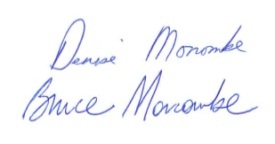 Bruce and Denise MorcombeFounders of the Daniel Morcombe Foundation